Applicant InformationProfessional Meeting Information (if applicable)Professional Development Information (if applicable)Brief Justification Provide a brief summary of why this event/travel is important for your professional development. Include whether you are serving in any leadership or service role at this event. Indicate whether partial funding would or would not be helpful. (Do not write beyond 10 lines.)Budgeted Expenses (not to exceed $750)Please refer to the original call for expenses that are covered under this grant. Common line items are included below (edit as needed).Additional & Past Funding InformationGDPE Participation and/or DEIJ activities and trainingPlease indicate the GDPE-related activities you have actively participated in (examples listed below) and any Diversity, Equity, Inclusion, Justice activities or training you have actively participated inSUBMISSION DETAILSSave this file as a Word doc as: “LastName_FirstName_GDPE_TravelGrant.doc”Upload this file to the GDPE Funding website.Ask your major advisor to email a letter of support to Dr. Neuwald  don’t forget this!Deadline for application:  Fall = 4th Tuesday in September; Spring = 4th Tuesday in FebruaryOther DetailsExamples of possible GDPE-related activities ExCom representativeDEI committee memberGDPE Social committee memberFRSES officer, volunteer, presenterRegular GDPE seminar attendance (e.g. DE)Co-host DE speakersCo-lead an ECOL592 seminarGDPE representative at meetingsForum/Workshop participantContributor to twitter or newsletterNew student Peer-MentorRecruitment week volunteerExamples of possible DEIJ-related activities GDPE or other DEI Committee memberTrainings offered through the VP for Inclusive Excellence officeRelevant trainings through CSU MyLearning the Graduate School or TILTDEIJ-related community or professional serviceApplication for GDPE Student Travel & Training Grant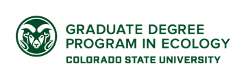 Name:Grant Cycle (Sem, Yr):Grant Cycle (Sem, Yr):Email:CSU ID:Advising Dept.:Major Advisor:MS or PhD:Semester Started:~ Graduation Semester:~ Graduation Semester:Have you submitted your “Annual Student Progress Report” in the current calendar year (due Feb.1)? Have you submitted your “Annual Student Progress Report” in the current calendar year (due Feb.1)? Have you submitted your “Annual Student Progress Report” in the current calendar year (due Feb.1)? Have you submitted your “Annual Student Progress Report” in the current calendar year (due Feb.1)? Have you submitted your “Annual Student Progress Report” in the current calendar year (due Feb.1)? [YES]  or  [NO][YES]  or  [NO][YES]  or  [NO]Meeting Name:Professional Society:Meeting Location:Dates of Travel:Type of Participation:(e.g. oral, poster, workshop)Title of Presentation:(mark if “invited”)Confirmation on abstract acceptance (if you have not heard, please indicate the date by which you expect to hear):Confirmation on abstract acceptance (if you have not heard, please indicate the date by which you expect to hear):Event Name:Hosting Organization:Event Location:Dates of Travel:Your role at this event: (e.g. participant, facilitator, etc.)Brief description of event:ItemAmountComments (optional)RegistrationTravel (i.e. airfare, gas, shuttle)LodgingTOTAL (not to exceed $750):Additional Funding Source(s):Past GDPE Travel Grants received: (semester, amount)GDPE Activities:DEIJ Activities: